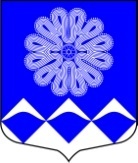 СОВЕТ ДЕПУТАТОВ
МУНИЦИПАЛЬНОГО ОБРАЗОВАНИЯПЧЕВСКОЕ СЕЛЬСКОЕ ПОСЕЛЕНИЕКИРИШСКОГО МУНИЦИПАЛЬНОГО РАЙОНАЛЕНИНГРАДСКОЙ ОБЛАСТИРЕШЕНИЕот   15 декабря 2023 года                                                                         №  44/216д. ПчеваВ соответствии с Гражданским кодексом Российской Федерации, Бюджетным кодексом Российской Федерации, статьей 35 Федерального закона от 06.10.2003 № 131-ФЗ «Об общих принципах организации местного самоуправления в РФ», Федеральным законом от 21.12.2001 № 178-ФЗ «О приватизации государственного и муниципального имущества», Уставом муниципального образования Пчевское сельское поселение Киришского муниципального района Ленинградской области, Положением о порядке управления 
и распоряжения муниципальным имуществом муниципального образования Пчевское сельское поселение Киришского муниципального района Ленинградской области,  утвержденным решением совета депутатов муниципального образования Пчевское сельское поселение Киришского муниципального района от 08.04.2021 № 18/91 совет депутатов муниципального образования Пчевское сельское поселение Киришского муниципального района РЕШИЛ:Внести следующие изменения в решение совета депутатов муниципального образования Пчевское сельское поселение Киришского муниципального района от 27.03.2020 № 10/42 «Об утверждении Положения о порядке планирования приватизации и принятия решения об условиях приватизации муниципального имущества муниципального образования Пчевское сельское поселение Киришского муниципального района Ленинградской области»:Статью 2  Положения о порядке планирования приватизации и принятия решения об условиях приватизации муниципального имущества муниципального образования Пчевское сельское поселение Киришского муниципального района Ленинградской области (далее – Положение) изложить в следующей редакции:                    «СТАТЬЯ 2. ПЛАНИРОВАНИЕ ПРИВАТИЗАЦИИ МУНИЦИПАЛЬНОГО ИМУЩЕСТВАПланирование приватизации муниципального имущества осуществляется 
в соответствии с программами и задачами, определенными органами местного самоуправления при разработке программ приватизации муниципального имущества.2. Предложения о проведении приватизации объектов муниципального имущества могут исходить от Совета депутатов, Администрации, муниципальных унитарных предприятий, юридических и физических лиц. Предложения о приватизации недвижимого муниципального имущества направляются в Администрацию не позднее, чем за шесть месяцев до начала очередного финансового года.3. Администрация с учетом поступивших предложений о приватизации недвижимого муниципального имущества от вышеуказанных лиц разрабатывает проект программы приватизации на плановый период, который составляет срок от 1 года до 3 лет. Данный проект направляется в Совет депутатов для утверждения.4. Программа приватизации муниципального имущества должна содержать: перечни сгруппированного по видам экономической деятельности муниципального имущества, приватизация которого планируется в плановом периоде (унитарных предприятий, акций акционерных обществ и долей в уставных капиталах обществ 
с ограниченной ответственностью, находящихся в муниципальной собственности, иного имущества, составляющего казну муниципального образования), с указанием характеристики соответствующего имущества;сведения об акционерных обществах и обществах с ограниченной ответственностью, акции, доли в уставных капиталах которых в соответствии с решением органов местного самоуправления подлежат внесению в уставный капитал иных акционерных обществ;сведения об ином имуществе, составляющем казну муниципального образования, которое подлежит внесению в уставный капитал акционерных обществ;прогноз объемов поступлений в бюджет муниципального образования в результате исполнения программы приватизации, рассчитанный в соответствии с общими требованиями к методике прогнозирования поступлений доходов в бюджеты бюджетной системы Российской Федерации и общими требованиями к методике прогнозирования поступлений по источникам финансирования дефицита бюджета, установленными Правительством Российской Федерации.В случае, если программа приватизации принимается на плановый период, превышающий один год, прогноз объемов поступлений от реализации муниципального имущества указывается с разбивкой по годам. Прогнозные показатели поступлений 
от приватизации имущества ежегодно, не позднее 1 февраля, подлежат корректировке 
с учетом стоимости имущества, продажа которого завершена, изменений, внесенных 
в программы приватизации за отчетный период.При включении муниципального имущества в соответствующие перечни указываются:а) для муниципальных унитарных предприятий – наименование и место нахождения;б) для акций акционерных обществ, находящихся в муниципальной собственности:наименование и место нахождения акционерного общества;доля принадлежащих муниципальному образованию акций в общем количестве акций акционерного общества либо, если доля акций менее 0,01 процента, - количество акций;доля и количество акций, подлежащих приватизации;в) для долей в уставных капиталах обществ с ограниченной ответственностью, находящихся в муниципальной собственности:наименование и место нахождения общества с ограниченной ответственностью;доля в уставном капитале общества с ограниченной ответственностью, принадлежащая муниципальному образованию и подлежащая приватизации;г) для иного имущества – наименование, местонахождение, кадастровый номер 
(для недвижимого имущества) и назначение имущества. В случае, если объект иного имущества является объектом культурного наследия, включенным в единый государственный реестр объектов культурного наследия (памятников истории и культуры) народов Российской Федерации, либо объектом речного порта, дополнительно указывается информация об отнесении его к объектам культурного наследия в соответствии 
с Федеральным законом «Об объектах культурного наследия (памятниках истории 
и культуры) народов Российской Федерации» либо объектам речного порта.Приватизация движимого муниципального имущества осуществляется Администрацией без включения в программу приватизации.Совет депутатов утверждает программу приватизации с перечнем подлежащего приватизации муниципального имущества не позднее 10 рабочих дней до начала планового периода.В течение планового периода по решению Совета депутатов в программу приватизации могут быть внесены изменения и дополнения. Внесение изменений 
в утвержденную программу приватизации осуществляется в порядке, установленном настоящим Положением для её разработки.Программы приватизации размещаются в течение 15 дней со дня утверждения Советом депутатов на официальном сайте в информационно-телекоммуникационной сети «Интернет» в соответствии с требованиями, установленными Федеральным законом 
«О приватизации государственного и муниципального имущества».Отчёт о результатах приватизации муниципального имущества за прошедший год представляется Администрацией Совету депутатов не позднее 1 мая текущего года одновременно с годовым отчетом об исполнении бюджета муниципального образования.Отчёт о результатах приватизации за прошедший год должен содержать перечень имущественных комплексов муниципальных унитарных предприятий, акций акционерных обществ и иного недвижимого муниципального имущества с указанием способа, срока 
и цены сделки приватизации.Требования настоящей статьи не применяются к решениям об условиях приватизации муниципального имущества, арендуемого субъектами малого и среднего предпринимательства, обладающими преимущественным правом на приобретение данного имущества в соответствии с Федеральным законом от 22.07.2008 № 159-ФЗ 
«Об особенностях отчуждения недвижимого имущества, находящегося в государственной собственности субъектов Российской Федерации или в муниципальной собственности 
и арендуемого субъектами малого и среднего предпринимательства, и о внесении изменений в отдельные законодательные акты Российской Федерации».».2. Опубликовать настоящее решение в газете «Пчевский вестник», разместить 
на официальном сайте муниципального образования Пчевское сельское поселение Киришского муниципального района Ленинградской области в сети «Интернет».3. Настоящее решение вступает в силу с момента его принятия  
и распространяет своё действие на плановые периоды, начиная с 2024 года.4. Контроль за исполнением настоящего решения возложить на главу администрации Пчевского сельского поселения Левашова Д.Н.Глава муниципального образования
Пчевское сельское поселение
Киришского муниципального района						      В.В.ЛысенковО внесении изменений в решение совета депутатов муниципального образования Пчевское сельское поселение Киришского муниципального района Ленинградской области от 27.03.2020 № 10/42 «Об утверждении Положения о порядке планирования приватизации и принятия решения об условиях приватизации муниципального имущества муниципального образования Пчевское сельское поселение Киришского муниципального района Ленинградской области»